ONOMA:  	  	Α σ κ ή σ ε ι ς	Συμπληρώνω το τελικό	ν, όπου χρειάζεται, στις παρακάτω προτάσεις.Άκουσα το 	γείτονα να υπενθυμίζει στη 	Ελένη τις ώρες κοινής ησυχίας.Πρόσεχε όταν διασχίζεις αυτό 	το 	δρόμο.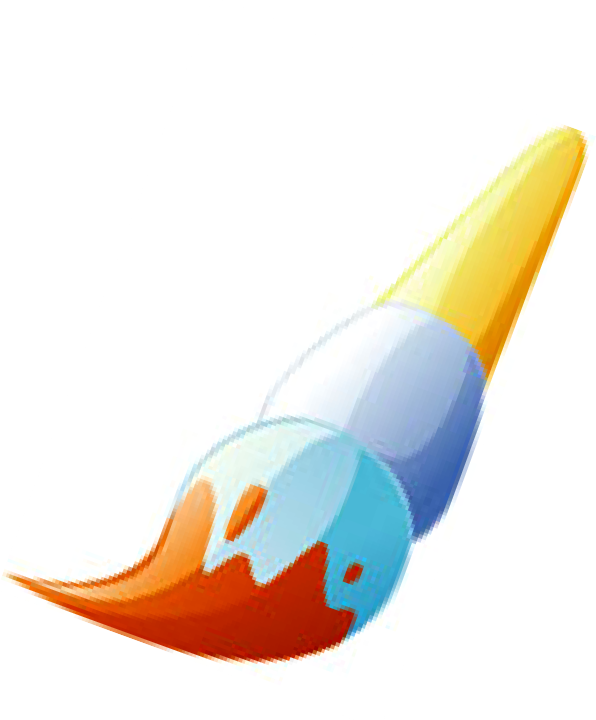 Περιμένουμε τη 	Αντιγόνη, τη 	φίλη της Ελένης να έρθει.Μη 	ξεχάσεις να με πάρεις τηλέφωνο!Τρομάξαμε από το 	ξαφνικό θόρυβο στη 	αυλή.Δε 	πρέπει να κάνεις ό,τι σου λένε.Διαγράφω το τελικό ν όπου δε χρειάζεται, στις παρακάτω φράσεις.Συμπληρώνω [ ν ] όπου χρειάζεται.Χθες έπαιξα με τη 	Ελισάβετ και τη 	Σοφία.Ο μπαμπάς μού είπε να μη 	φύγω πολύ μακριά.Η μαμά μού είπε: «Μη 	απομακρύνεσαι».Έλα να δεις το 	κήπο μας, είναι σα 	παιδική χαρά..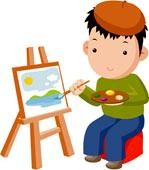 Τη 	δασκάλα μου τη 	λένε Ζωή.Πήγα στο 	ψαράδικο και αγόρασα ένα 	μπακαλιάρο.Θα βάλω τη 	μπλε μπλούζα.Μη 	ακούς τι σου λένε.Πήρα τηλέφωνο στη 	 φίλη μου τη 	Ντίνα.Πεινάω σα 	λύκος.τηνχελώνατην μαθήτριαδεν θέλωτην Άρτεμητοναγώναμην έρθειςμην ζητάςέναν δρόμοτηνντουλάπαστον γιατρόστον εργάτηδεν πάωδενέρχομαιτην μπάλατον σκύλοστην θάλασσα